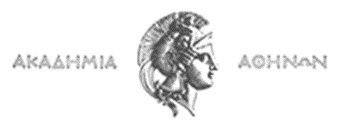 Διεύθυνση Οικονομικών Υπηρεσιών 			              			Αθήνα, 30 Μαρτίου 2018Τμήμα Προμηθειών					              		Α.Π. 129163Διεύθυνση: Σόλωνος 84, Τ.Κ. 10680 ΑθήναΠληροφορίες: κ. ΚΟΝΤΟΕ ΣΤΑΥΡΟΥΛΑ          Τηλέφωνο: 210-3664793 - Φαξ: 210-3664749Ιστοσελίδα: www.academyofathens.grE-mail: promitheies@academyofathens.gr	                                                  ΘΕΜΑ: «ΔΙΕΥΚΡΙΝΙΣΕΙΣ ΕΠΙ ΤΗΣ ΥΠ’ ΑΡΙΘ. ΠΡΩΤ. 10192/28.3.2018 ΔΙΑΚΗΡΥΞΗΣ ΣΥΝΟΠΤΙΚΟΥ ΔΙΑΓΩΝΙΣΜΟΥ ΑΝΑΔΕΙΞΗΣ ΑΝΑΔΟΧΟΥ ΓΙΑ ΤΗΝ ΕΚΤΥΠΩΣΗ ΤΟΥ ΤΟΜΟΥ 93 (2018) ΤΩΝ ΠΡΑΚΤΙΚΩΝ ΤΗΣ ΑΚΑΔΗΜΙΑΣ ΑΘΗΝΩΝ»Σας ενημερώνουμε για μια απαραίτητη διόρθωση του Παραρτήματος Γ2. ΕΝΤΥΠΟ ΟΙΚΟΝΟΜΙΚΗΣ ΠΡΟΣΦΟΡΑΣ, το οποίο θα αναρτηθεί αυτοτελώς και ορθά στην ιστοσελίδα της Ακαδημίας Αθηνών, διαμορφώνεται και ισχύει ως εξής:Γ2. ΕΝΤΥΠΟ ΟΙΚΟΝΟΜΙΚΗΣ ΠΡΟΣΦΟΡΑΣΣΤΟΙΧΕΙΑ ΠΡΟΣΦΕΡΟΝΤΟΣΈχοντας λάβει γνώση της διακήρυξης, υποβάλλω την παρούσα προσφορά ΑΘΗΝΑ ...............................................Ο ΠΡΟΣΦΕΡΩΝ(Σφραγίδα, Υπογραφή)ΕΤΑΙΡΙΚΗ ΕΠΩΝΥΜΙΑΝΟΜΙΜΟΣ ΕΚΠΡΟΣΩΠΟΣΑ.Φ.Μ. - Δ.O.Y.Δ/ΝΣΗ, Τ.Κ., ΠΟΛΗ ΕΔΡΑΣΤΗΛ. / ΦΑΞ / E-MAILΥπεύθυνος Επικοινωνίας1.Στοιχειοθεσία, πολυτονισμός και έλεγχος του πολυτονισμού, μορφοποίηση, ασπρόμαυρη εκτύπωση (offset), αξία χάρτου κειμένου ( velvet), ηλιοτυπίες ελέγχου και βιβλιοδεσία κλωστορραφής του τεύχους κατά 16/σέλιδο, 8/σέλιδο και 4/σέλιδο [τιμή για ελληνικό (πολυτονικό) και ξενόγλωσσο κείμενο]. Στοιχειοθεσία, πολυτονισμός και έλεγχος του πολυτονισμού, μορφοποίηση, ασπρόμαυρη εκτύπωση (offset), αξία χάρτου κειμένου ( velvet), ηλιοτυπίες ελέγχου και βιβλιοδεσία κλωστορραφής του τεύχους κατά 16/σέλιδο, 8/σέλιδο και 4/σέλιδο [τιμή για ελληνικό (πολυτονικό) και ξενόγλωσσο κείμενο]. Στοιχειοθεσία, πολυτονισμός και έλεγχος του πολυτονισμού, μορφοποίηση, ασπρόμαυρη εκτύπωση (offset), αξία χάρτου κειμένου ( velvet), ηλιοτυπίες ελέγχου και βιβλιοδεσία κλωστορραφής του τεύχους κατά 16/σέλιδο, 8/σέλιδο και 4/σέλιδο [τιμή για ελληνικό (πολυτονικό) και ξενόγλωσσο κείμενο]. Στοιχειοθεσία, πολυτονισμός και έλεγχος του πολυτονισμού, μορφοποίηση, ασπρόμαυρη εκτύπωση (offset), αξία χάρτου κειμένου ( velvet), ηλιοτυπίες ελέγχου και βιβλιοδεσία κλωστορραφής του τεύχους κατά 16/σέλιδο, 8/σέλιδο και 4/σέλιδο [τιμή για ελληνικό (πολυτονικό) και ξενόγλωσσο κείμενο]. Στοιχειοθεσία, πολυτονισμός και έλεγχος του πολυτονισμού, μορφοποίηση, ασπρόμαυρη εκτύπωση (offset), αξία χάρτου κειμένου ( velvet), ηλιοτυπίες ελέγχου και βιβλιοδεσία κλωστορραφής του τεύχους κατά 16/σέλιδο, 8/σέλιδο και 4/σέλιδο [τιμή για ελληνικό (πολυτονικό) και ξενόγλωσσο κείμενο]. Στοιχειοθεσία, πολυτονισμός και έλεγχος του πολυτονισμού, μορφοποίηση, ασπρόμαυρη εκτύπωση (offset), αξία χάρτου κειμένου ( velvet), ηλιοτυπίες ελέγχου και βιβλιοδεσία κλωστορραφής του τεύχους κατά 16/σέλιδο, 8/σέλιδο και 4/σέλιδο [τιμή για ελληνικό (πολυτονικό) και ξενόγλωσσο κείμενο]. 1.16/σελιδο8/σελιδο4/σελιδο16/σελιδο8/σελιδο4/σελιδο2.Μοντάζ, εκτύπωση εγχρώμων, στοιχειοθεσία, πολυτονισμός και έλεγχος του πολυτονισμού, μορφοποίηση,  έγχρωμη εκτύπωση (offset), ηλιοτυπίες ελέγχου, αξία χάρτου κειμένου ( velvet) και βιβλιοδεσία κλωστορραφής του τεύχους κατά 16/σέλιδο, 8/σέλιδο και 4/σέλιδο [τιμή για ελληνικό (πολυτονικό) και ξενόγλωσσο κείμενο].Μοντάζ, εκτύπωση εγχρώμων, στοιχειοθεσία, πολυτονισμός και έλεγχος του πολυτονισμού, μορφοποίηση,  έγχρωμη εκτύπωση (offset), ηλιοτυπίες ελέγχου, αξία χάρτου κειμένου ( velvet) και βιβλιοδεσία κλωστορραφής του τεύχους κατά 16/σέλιδο, 8/σέλιδο και 4/σέλιδο [τιμή για ελληνικό (πολυτονικό) και ξενόγλωσσο κείμενο].Μοντάζ, εκτύπωση εγχρώμων, στοιχειοθεσία, πολυτονισμός και έλεγχος του πολυτονισμού, μορφοποίηση,  έγχρωμη εκτύπωση (offset), ηλιοτυπίες ελέγχου, αξία χάρτου κειμένου ( velvet) και βιβλιοδεσία κλωστορραφής του τεύχους κατά 16/σέλιδο, 8/σέλιδο και 4/σέλιδο [τιμή για ελληνικό (πολυτονικό) και ξενόγλωσσο κείμενο].Μοντάζ, εκτύπωση εγχρώμων, στοιχειοθεσία, πολυτονισμός και έλεγχος του πολυτονισμού, μορφοποίηση,  έγχρωμη εκτύπωση (offset), ηλιοτυπίες ελέγχου, αξία χάρτου κειμένου ( velvet) και βιβλιοδεσία κλωστορραφής του τεύχους κατά 16/σέλιδο, 8/σέλιδο και 4/σέλιδο [τιμή για ελληνικό (πολυτονικό) και ξενόγλωσσο κείμενο].Μοντάζ, εκτύπωση εγχρώμων, στοιχειοθεσία, πολυτονισμός και έλεγχος του πολυτονισμού, μορφοποίηση,  έγχρωμη εκτύπωση (offset), ηλιοτυπίες ελέγχου, αξία χάρτου κειμένου ( velvet) και βιβλιοδεσία κλωστορραφής του τεύχους κατά 16/σέλιδο, 8/σέλιδο και 4/σέλιδο [τιμή για ελληνικό (πολυτονικό) και ξενόγλωσσο κείμενο].Μοντάζ, εκτύπωση εγχρώμων, στοιχειοθεσία, πολυτονισμός και έλεγχος του πολυτονισμού, μορφοποίηση,  έγχρωμη εκτύπωση (offset), ηλιοτυπίες ελέγχου, αξία χάρτου κειμένου ( velvet) και βιβλιοδεσία κλωστορραφής του τεύχους κατά 16/σέλιδο, 8/σέλιδο και 4/σέλιδο [τιμή για ελληνικό (πολυτονικό) και ξενόγλωσσο κείμενο].2.2.16/σελιδο8/σελιδο4/σελιδο16/σελιδο8/σελιδο4/σελιδο2.3.Εκτύπωση και βιβλιοδεσία των εξωφύλλων και των τριών τευχών και αξία χάρτου (τύπου Bristol ).Εκτύπωση και βιβλιοδεσία των εξωφύλλων και των τριών τευχών και αξία χάρτου (τύπου Bristol ).Εκτύπωση και βιβλιοδεσία των εξωφύλλων και των τριών τευχών και αξία χάρτου (τύπου Bristol ).Εκτύπωση και βιβλιοδεσία των εξωφύλλων και των τριών τευχών και αξία χάρτου (τύπου Bristol ).Εκτύπωση και βιβλιοδεσία των εξωφύλλων και των τριών τευχών και αξία χάρτου (τύπου Bristol ).Εκτύπωση και βιβλιοδεσία των εξωφύλλων και των τριών τευχών και αξία χάρτου (τύπου Bristol ).3.3.4.Εκτύπωση και βιβλιοδεσία παρένθετων πινάκων σε χαρτί ιλουστρασιόν, κατά σελίδα,στη μία όψη του φύλλου,και στις δύο όψεις του φύλλου.Εκτύπωση και βιβλιοδεσία παρένθετων πινάκων σε χαρτί ιλουστρασιόν, κατά σελίδα,στη μία όψη του φύλλου,και στις δύο όψεις του φύλλου.Εκτύπωση και βιβλιοδεσία παρένθετων πινάκων σε χαρτί ιλουστρασιόν, κατά σελίδα,στη μία όψη του φύλλου,και στις δύο όψεις του φύλλου.Εκτύπωση και βιβλιοδεσία παρένθετων πινάκων σε χαρτί ιλουστρασιόν, κατά σελίδα,στη μία όψη του φύλλου,και στις δύο όψεις του φύλλου.Εκτύπωση και βιβλιοδεσία παρένθετων πινάκων σε χαρτί ιλουστρασιόν, κατά σελίδα,στη μία όψη του φύλλου,και στις δύο όψεις του φύλλου.Εκτύπωση και βιβλιοδεσία παρένθετων πινάκων σε χαρτί ιλουστρασιόν, κατά σελίδα,στη μία όψη του φύλλου,και στις δύο όψεις του φύλλου.4.4.5.Παρένθετοι χάρτες ή πίνακες αναδιπλούμενοι (34×24).Παρένθετοι χάρτες ή πίνακες αναδιπλούμενοι (34×24).Παρένθετοι χάρτες ή πίνακες αναδιπλούμενοι (34×24).Παρένθετοι χάρτες ή πίνακες αναδιπλούμενοι (34×24).Παρένθετοι χάρτες ή πίνακες αναδιπλούμενοι (34×24).Παρένθετοι χάρτες ή πίνακες αναδιπλούμενοι (34×24).5.5.6.Αναπαραγωγή ασπρόμαυρων φωτογραφιών και γραμμικών, το τεμάχιο.Αναπαραγωγή ασπρόμαυρων φωτογραφιών και γραμμικών, το τεμάχιο.Αναπαραγωγή ασπρόμαυρων φωτογραφιών και γραμμικών, το τεμάχιο.Αναπαραγωγή ασπρόμαυρων φωτογραφιών και γραμμικών, το τεμάχιο.Αναπαραγωγή ασπρόμαυρων φωτογραφιών και γραμμικών, το τεμάχιο.Αναπαραγωγή ασπρόμαυρων φωτογραφιών και γραμμικών, το τεμάχιο.6.6.7.Αναπαραγωγή έγχρωμων φωτογραφιών, διαχωρισμοί, το τεμάχιο.Αναπαραγωγή έγχρωμων φωτογραφιών, διαχωρισμοί, το τεμάχιο.Αναπαραγωγή έγχρωμων φωτογραφιών, διαχωρισμοί, το τεμάχιο.Αναπαραγωγή έγχρωμων φωτογραφιών, διαχωρισμοί, το τεμάχιο.Αναπαραγωγή έγχρωμων φωτογραφιών, διαχωρισμοί, το τεμάχιο.Αναπαραγωγή έγχρωμων φωτογραφιών, διαχωρισμοί, το τεμάχιο.7.7.8.Πενήντα (50) ανάτυπα, εκτύπωση (offset), βιβλιοδεσία (κλωστορραφή για περισσότερα του ενός 16/σέλιδου), εκτύπωση και στοιχειοθεσία εξωφύλλου και αξία χάρτου κατά 16/σέλιδο, 8/σέλιδο και 4/σέλιδο.Πενήντα (50) ανάτυπα, εκτύπωση (offset), βιβλιοδεσία (κλωστορραφή για περισσότερα του ενός 16/σέλιδου), εκτύπωση και στοιχειοθεσία εξωφύλλου και αξία χάρτου κατά 16/σέλιδο, 8/σέλιδο και 4/σέλιδο.Πενήντα (50) ανάτυπα, εκτύπωση (offset), βιβλιοδεσία (κλωστορραφή για περισσότερα του ενός 16/σέλιδου), εκτύπωση και στοιχειοθεσία εξωφύλλου και αξία χάρτου κατά 16/σέλιδο, 8/σέλιδο και 4/σέλιδο.Πενήντα (50) ανάτυπα, εκτύπωση (offset), βιβλιοδεσία (κλωστορραφή για περισσότερα του ενός 16/σέλιδου), εκτύπωση και στοιχειοθεσία εξωφύλλου και αξία χάρτου κατά 16/σέλιδο, 8/σέλιδο και 4/σέλιδο.Πενήντα (50) ανάτυπα, εκτύπωση (offset), βιβλιοδεσία (κλωστορραφή για περισσότερα του ενός 16/σέλιδου), εκτύπωση και στοιχειοθεσία εξωφύλλου και αξία χάρτου κατά 16/σέλιδο, 8/σέλιδο και 4/σέλιδο.Πενήντα (50) ανάτυπα, εκτύπωση (offset), βιβλιοδεσία (κλωστορραφή για περισσότερα του ενός 16/σέλιδου), εκτύπωση και στοιχειοθεσία εξωφύλλου και αξία χάρτου κατά 16/σέλιδο, 8/σέλιδο και 4/σέλιδο.8.8.16/σελιδο8/σελιδο4/σελιδο16/σελιδο8/σελιδο4/σελιδο8.9.Πενήντα (50) ανάτυπα εκτός σειράς με αρίθμηση του τεύχους, εκτύπωση (offset), βιβλιοδεσία (κλωστορραφή για περισσότερα του ενός 16/σέλιδου), εκτύπωση και στοιχειοθεσία εξωφύλλου το 16/σέλιδο, 8/σέλιδο και 4/σέλιδο.Πενήντα (50) ανάτυπα εκτός σειράς με αρίθμηση του τεύχους, εκτύπωση (offset), βιβλιοδεσία (κλωστορραφή για περισσότερα του ενός 16/σέλιδου), εκτύπωση και στοιχειοθεσία εξωφύλλου το 16/σέλιδο, 8/σέλιδο και 4/σέλιδο.Πενήντα (50) ανάτυπα εκτός σειράς με αρίθμηση του τεύχους, εκτύπωση (offset), βιβλιοδεσία (κλωστορραφή για περισσότερα του ενός 16/σέλιδου), εκτύπωση και στοιχειοθεσία εξωφύλλου το 16/σέλιδο, 8/σέλιδο και 4/σέλιδο.Πενήντα (50) ανάτυπα εκτός σειράς με αρίθμηση του τεύχους, εκτύπωση (offset), βιβλιοδεσία (κλωστορραφή για περισσότερα του ενός 16/σέλιδου), εκτύπωση και στοιχειοθεσία εξωφύλλου το 16/σέλιδο, 8/σέλιδο και 4/σέλιδο.Πενήντα (50) ανάτυπα εκτός σειράς με αρίθμηση του τεύχους, εκτύπωση (offset), βιβλιοδεσία (κλωστορραφή για περισσότερα του ενός 16/σέλιδου), εκτύπωση και στοιχειοθεσία εξωφύλλου το 16/σέλιδο, 8/σέλιδο και 4/σέλιδο.Πενήντα (50) ανάτυπα εκτός σειράς με αρίθμηση του τεύχους, εκτύπωση (offset), βιβλιοδεσία (κλωστορραφή για περισσότερα του ενός 16/σέλιδου), εκτύπωση και στοιχειοθεσία εξωφύλλου το 16/σέλιδο, 8/σέλιδο και 4/σέλιδο.9.9.16/σελιδο8/σελιδο4/σελιδο16/σελιδο8/σελιδο4/σελιδο9.